University Highlands Elementary School - Calendar for Kindergarten Start-up - September 2019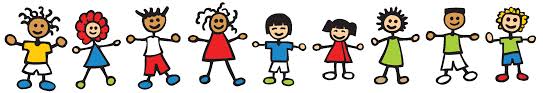 Week 1MondaySeptember 2TuesdaySeptember 3WednesdaySeptember 4ThursdaySeptember 5FridaySeptember 6NO SCHOOL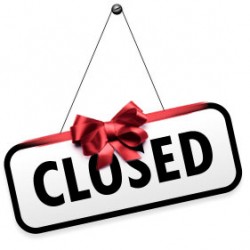 LABOUR DAY8:50-10:00 amChildren & parents attend to confirm registration and to arrange a time for a Parent-Child-Teacher conversation and your child’s 1 hour session on Friday.InterviewsPARENT – CHILD – TEACHERNo School attendance.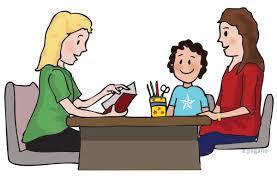 InterviewsPARENT – CHILD – TEACHERNo School attendance.Gradual EntryStudents attend in small groups for 1 hour, either in the morning or the afternoon.  You will be asked to sign up for this time on Tuesday, September 3rd.Week 2MondaySeptember 9TuesdaySeptember 10WednesdaySeptember 11ThursdaySeptember 12FridaySeptember 13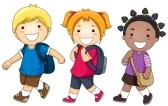 Gradual EntryAll students attend EITHER from:9:00-11:00 a.m.OR1:00-3:00 p.m.You will be given your time on Friday, September 6th.All students attend from 8:50 a.m. to 11:00 a.m.(Please provide a nut-free and peanut free snack for your child.) All students attend from 8:50 a.m. to 12:02 p.m.(Please provide a nut-free and peanut free snack for your child.)All students attend from 8:50 a.m. to 12:45p.m.(Please provide a nut-free and peanut free snack and lunch for your child.)All students attend from 8:50 a.m. to 2:00 p.m.(Please provide a nut-free and peanut free snack and lunch for your child.)